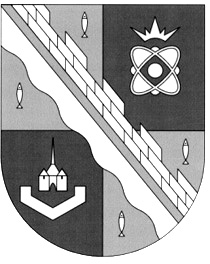 администрация МУНИЦИПАЛЬНОГО ОБРАЗОВАНИЯ                                        СОСНОВОБОРСКИЙ ГОРОДСКОЙ ОКРУГ  ЛЕНИНГРАДСКОЙ ОБЛАСТИпостановлениеот 13/10/2020 № 2008О внесении изменений в постановление администрации Сосновоборского городского округа от 19.09.2019                  № 2012 «Об утверждении состава межведомственной комиссии о признании помещения жилым помещением, жилого помещения непригодным для проживания, многоквартирного дома аварийным и подлежащим сносу или реконструкции, садового дома жилым домом и жилого дома садовым домом»В связи с организационно-штатными изменениями в администрации Сосновоборского городского округа, в соответствии со статьями 14, 15, 32 Жилищного Кодекса Российской Федерации, Постановлением Правительства Российской Федерации от 28.01.2006 № 47 «Об утверждении положения о признании помещения жилым помещением, жилого помещения непригодным для проживания и многоквартирного дома аварийным и подлежащим сносу или реконструкции», Постановлением администрации Сосновоборского городского округа от 26.12.2019                     № 4521 «Об утверждении административного регламента по предоставлению муниципальной услуги «Признание помещения жилым помещением, жилого помещения непригодным для проживания, многоквартирного дома аварийным и подлежащим сносу или реконструкции, садового дома жилым домом и жилого дома садовым домом» (с изм. от 28.09.2020 № 1924), Уставом муниципального образования Сосновоборский городской округ Ленинградской области, администрация Сосновоборского городского округа п о с т а н о в л я е т:1. Внести изменение в постановление администрации Сосновоборского городского округа от 19.09.2019 № 2012 «Об утверждении состава межведомственной комиссии о признании помещения жилым помещением, жилого помещения непригодным для проживания, многоквартирного дома аварийным и подлежащим сносу или реконструкции, садового дома жилым домом и жилого дома садовым домом»:1.1. Изложить состав межведомственной комиссии о признании помещения жилым помещением, жилого помещения непригодным для проживания, многоквартирного дома аварийным и подлежащим сносу или реконструкции, садового дома жилым домом и жилого дома садовым домом в новой редакции согласно Приложению к настоящему постановлению.2. Общему отделу администрации (Смолкина М.С.) обнародовать настоящее постановление на электронном сайте городской газеты «Маяк».3. Отделу по связям с общественностью (пресс-центр) Комитета по общественной безопасности и информации администрации (Никитина В.Г.) разместить настоящее постановление на электронном сайте Сосновоборского городского округа. 	4. Настоящее постановление вступает в силу со дня официального обнародования.	5. Контроль исполнения настоящего постановления оставляю за собой.Глава Сосновоборского городского округа                                                   М.В.ВоронковПРИЛОЖЕНИЕ                                                                         к постановлению  администрации                                                                           Сосновоборского городского округа                                                                        от 13/10/2020 № 2008СОСТАВмежведомственной комиссии о признании помещения жилым помещением, жилого помещения непригодным для проживания, многоквартирного дома аварийным и подлежащим сносу или реконструкции, садового дома жилым домом и жилого дома садовым домомПредседатель комиссии:Председатель комиссии:Лютиков Станислав Геннадьевич- первый заместитель главы администрации Сосновоборского городского округа;Заместитель председателя комиссии:Заместитель председателя комиссии:Иванов Александр Валерьевич Галочкина Виктория Николаевна- заместитель главы администрации Сосновоборского городского  округа по жилищно-коммунальному комплексу; - председатель комитета  архитектуры, градостроительства и землепользования администрации Сосновоборского городского  округа;Секретари комиссии:Секретари комиссии:Дёмина Ирина Николаевна- инженер сектора капитального, текущего ремонта и эксплуатации жилищного фонда МКУ «ЦАХО» (от КЖКХ)Погабало Анастасия Геннадьевна- специалист МКУ «ЦАХО» (от КАГиЗ)Члены комиссии:Члены комиссии:Долотова Наталья Васильевна- начальник отдела жилищно-коммунального хозяйства администрации Сосновоборского городского округа;Михайлов Юрий Владимирович- начальник отдела градостроительного зонирования и землепользования комитета  архитектуры, градостроительства и землепользования администрации Сосновоборского городского  округа;Бойцов Дмитрий Геннадьевич- начальник отдела природопользования и экологической безопасности администрации, главный муниципальный инспектор по охране природы администрации Сосновоборского городского  округа;Кенкеч Татьяна Владимировна- начальник отдела муниципального контроля администрации Сосновоборского городского округа;Сурченко Олег Владиславович- главный специалист, юрисконсульт юридического отдела администрации Сосновоборского городского округа;Годин Борис Александрович- специалист МКУ «Сосновоборский фонд имущества» администрации Сосновоборского городского округа;Васильев Сергей Александрович- начальник ОНДиПР города Сосновый Бор, подполковник внутренней службы;Зирюкова Ольга Серафимовна- ведущий эксперт территориального отдела Межрегионального управления № 122 ФМБА России по г. Сосновый Бор Ленинградской области;Егоров Александр Николаевич- директор филиала ГУП «Леноблинвентаризация» «Ломоносовское БТИ».